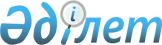 Об утверждении предельной цены оптовой реализации сжиженного нефтяного газа на внутреннем рынкеПостановление Правительства Республики Казахстан от 27 июня 2014 года № 712      В соответствии с подпунктом 6) статьи 5 Закона Республики Казахстан от 9 января 2012 года «О газе и газоснабжении» Правительство Республики Казахстан ПОСТАНОВЛЯЕТ:

      1. Утвердить предельную цену оптовой реализации сжиженного нефтяного газа на внутреннем рынке Республики Казахстан на период по 30 сентября 2014 года в размере 38 701,67 тенге (тридцать восемь тысяч семьсот одна тенге шестьдесят семь тиын) за тонну без учета налога на добавленную стоимость.

      2. Настоящее постановление вводится в действие со дня его первого официального опубликования.      Премьер-Министр 

      Республики Казахстан                       К. Масимов
					© 2012. РГП на ПХВ «Институт законодательства и правовой информации Республики Казахстан» Министерства юстиции Республики Казахстан
				